Одномандатный избирательный округ №14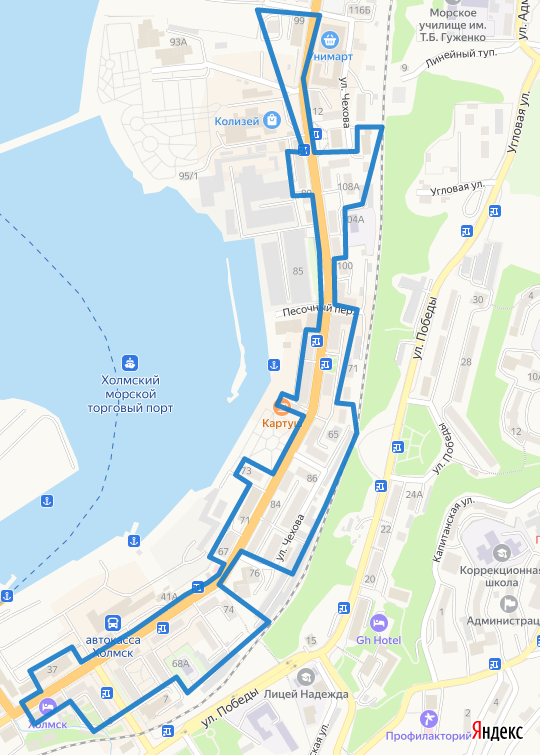 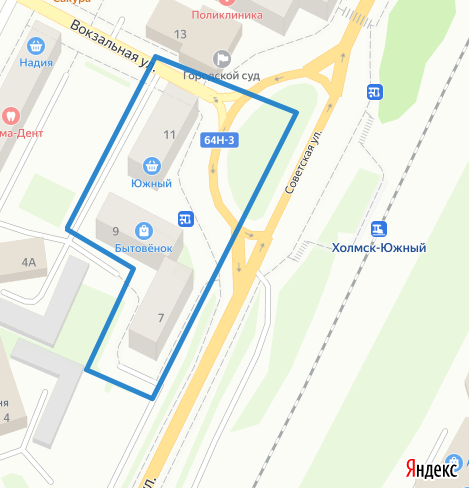 